In Killean Primary School children are taught subtraction using the Decomposition Method.  This involves the concept of exchange.  We teach this method because it can be easily explained through the use of structured apparatus before moving on to more formal recording.  The examples below show the decomposition process.Example 1:		T U			3 41 8	Tens		Units (ones)	                    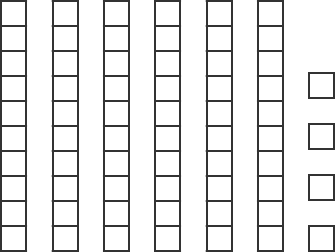  Put out 3 tens and         4 units  (ones)			 4 units(ones) take away 8 units (ones)-I cannot do thisExchange a ten for 10 units	I now have 2 tens and 14                     units (ones)	Subtract the units(ones) 14 units (ones) take away 8 units (ones) leaves 6 units(ones)Subtract the tens2 tens take away 1 tenleaves 1 tenSo, the answer to 34 subtract 18 is 16.The written recording is: 		T  U       					2     13  4		-      	1  8						1  6